 Academic Programs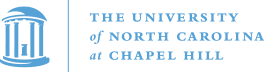 Outcomes Assessment Report[Add rows as needed]Follow-Up on Prior Year Improvements Reported and Action Plans:  Review your prior year assessment reports and provide updates as described below:Improvements Reported in Prior Years That Were Based on Assessment Findings –  Provide a follow-up on  improvements the program previously reported that it had initiated in response to its assessments of student learning.  What have you observed to date about how effective those changes have been?Plans Reported in Prior Reports for Making Improvements in Response to Assessment Findings – Describe the status of any plans reported in prior years to monitor, discuss changes, or make improvements based on assessments of learning.   Were changes/improvements initiated or completed?  Do you have any evidence to date that they been effective? [Add rows as needed]Date Submitted:Academic Year:School:Department:Degree/Major:Contact Person Part 1:  Current Assessment PlanThe most recent assessment plan for this program has been submitted or is attached to this report.Part 2:  Report on Student Learning Outcomes Assessed:  Methods, Findings, and Improvements Made or Planned in Response to Results     Instructions:  For each student learning outcome assessed this year, copy the outcome statement from the assessment plan.  List each method used to assess this outcome separately and report the performance target, results, and improvements or action plans made based on the findings.  To add more outcomes or methods, copy and paste the outline as needed.Part 2:  Report on Student Learning Outcomes Assessed:  Methods, Findings, and Improvements Made or Planned in Response to Results     Instructions:  For each student learning outcome assessed this year, copy the outcome statement from the assessment plan.  List each method used to assess this outcome separately and report the performance target, results, and improvements or action plans made based on the findings.  To add more outcomes or methods, copy and paste the outline as needed.Part 2:  Report on Student Learning Outcomes Assessed:  Methods, Findings, and Improvements Made or Planned in Response to Results     Instructions:  For each student learning outcome assessed this year, copy the outcome statement from the assessment plan.  List each method used to assess this outcome separately and report the performance target, results, and improvements or action plans made based on the findings.  To add more outcomes or methods, copy and paste the outline as needed.Student Learning Outcome Assessed: [enter] Student Learning Outcome Assessed: [enter] Student Learning Outcome Assessed: [enter] Methods Used to Assess Student Achievement of This Outcome at the Program Level and Performance TargetResults from This Assessment with Analysis and InterpretationProgram Improvements Made or Actions Planned in Response to These Assessment FindingsMethod 1:Performance Target:Method 2:  Performance Target:Method 3:  Performance Target:   Student Learning Outcome Assessed:  Student Learning Outcome Assessed:  Student Learning Outcome Assessed:  Methods Used to Assess Student Achievement of This Outcome at the Program Level and Performance TargetResults from This Assessment with Analysis and InterpretationProgram Improvements Made or Actions Planned in Response to These Assessment FindingsMethod 1:Performance Target:Method 2:Performance Target:Method 3: Performance Target:   Student Learning Outcome Assessed:  Student Learning Outcome Assessed:  Student Learning Outcome Assessed:  Methods Used to Assess Student Achievement of This Outcome at the Program Level and Performance TargetResults from This Assessment with Analysis and InterpretationProgram Improvements Made or Actions Planned in Response to These Assessment FindingsMethod 1:Performance Target:Method 2:Performance Target:Method 3:Performance Target:Student Learning Outcome Assessed:  Student Learning Outcome Assessed:  Student Learning Outcome Assessed:  Methods Used to Assess Student Achievement of This Outcome at the Program Level and Performance TargetResults from This Assessment with Analysis and InterpretationProgram Improvements Made or Actions Planned in Response to These Assessment FindingsMethod 1:Performance Target:Method 2:Performance Target:Method 3:Performance Target:(Add or delete rows as needed)Student Learning Outcome Assessed:  Student Learning Outcome Assessed:  Student Learning Outcome Assessed:  Methods Used to Assess Student Achievement of This Outcome at the Program Level and Performance TargetResults from This Assessment with Analysis and InterpretationProgram Improvements Made or Actions Planned in Response to These Assessment FindingsMethod 1:Performance Target:Method 2:Performance Target:(Add or delete rows as needed)Part 3:  Follow-Ups on Prior Year Student Learning Outcomes Assessment Results --IMPORTANTPart 4:  Other Program Goals and Metrics Tracked, Results, and Improvements:  Metrics the program tracks to evaluate other aspects of academic program quality besides student learning, such as graduation rates, time-to-degree, diversity, teaching quality, course satisfaction as measured by instructor evaluation results; enrollments in the major; applications, rankings, etc.   Part 4:  Other Program Goals and Metrics Tracked, Results, and Improvements:  Metrics the program tracks to evaluate other aspects of academic program quality besides student learning, such as graduation rates, time-to-degree, diversity, teaching quality, course satisfaction as measured by instructor evaluation results; enrollments in the major; applications, rankings, etc.   Part 4:  Other Program Goals and Metrics Tracked, Results, and Improvements:  Metrics the program tracks to evaluate other aspects of academic program quality besides student learning, such as graduation rates, time-to-degree, diversity, teaching quality, course satisfaction as measured by instructor evaluation results; enrollments in the major; applications, rankings, etc.   Program Goal Assessed:  [enter]Program Goal Assessed:  [enter]Program Goal Assessed:  [enter]Methods Used to Assess This Goal and Performance TargetResults from This Assessment with Analysis and InterpretationProgram Improvements Made or Actions Planned in Response to These Assessment FindingsMethod 1: Performance Targets:  Program Goal Assessed:  [enter]Program Goal Assessed:  [enter]Program Goal Assessed:  [enter]Methods Used to Assess This Goal and Performance TargetResults from This Assessment with Analysis and InterpretationProgram Improvements Made or Actions Planned in Response to These Assessment FindingsMethod 1:  Performance Target: Program Goal Assessed:  [enter]Program Goal Assessed:  [enter]Program Goal Assessed:  [enter]Methods Used to Assess This Goal and Performance TargetResults from This Assessment with Analysis and InterpretationProgram Improvements Made or Actions Planned in Response to These Assessment FindingsMethod 1:   Performance Targets:  Program Goal Assessed:  [enter]Program Goal Assessed:  [enter]Program Goal Assessed:  [enter]Methods Used to Assess This Goal and Performance TargetResults from This Assessment with Analysis and InterpretationProgram Improvements Made or Actions Planned in Response to These Assessment FindingsMethod 1:    Performance Target: Program Goal Assessed:   [enter]Program Goal Assessed:   [enter]Program Goal Assessed:   [enter]Methods Used to Assess This Goal and Performance TargetResults from This Assessment with Analysis and InterpretationProgram Improvements Made or Actions Planned in Response to These Assessment FindingsMethod 1:   Performance Target: 